АРЕНДАобъектов недвижимого имущества по адресу: Ленинградская область, Тихвинский район, г. Тихвин, ул. Плаунская, д. 2аЛокация и месторасположение  имуществаЛокация и месторасположение  имуществаЛокация и месторасположение  имуществаЛокация и месторасположение  имуществаЛокация и месторасположение  имуществаЛокация и месторасположение  имуществаЛокация и месторасположение  имуществаЛокация и месторасположение  имуществаЛокация и месторасположение  имуществаЛокация и месторасположение  имуществаЛокация и месторасположение  имущества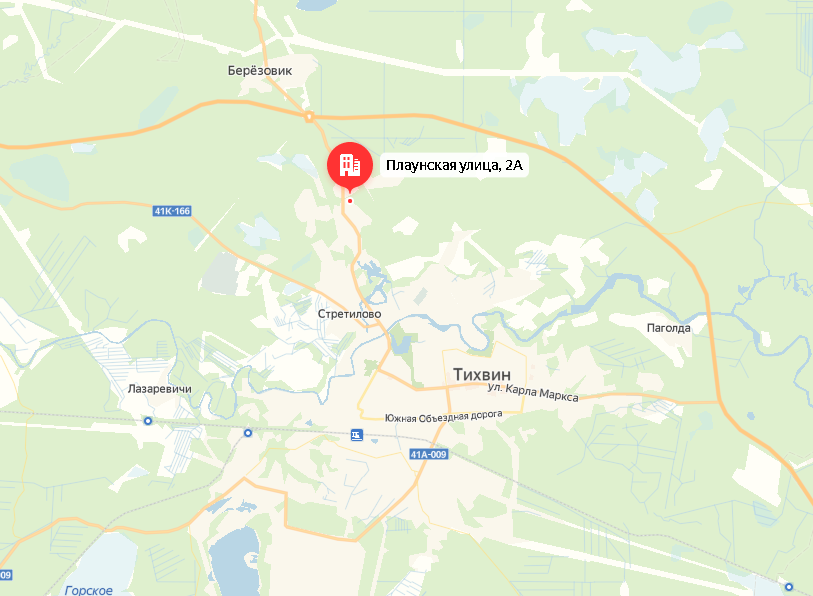 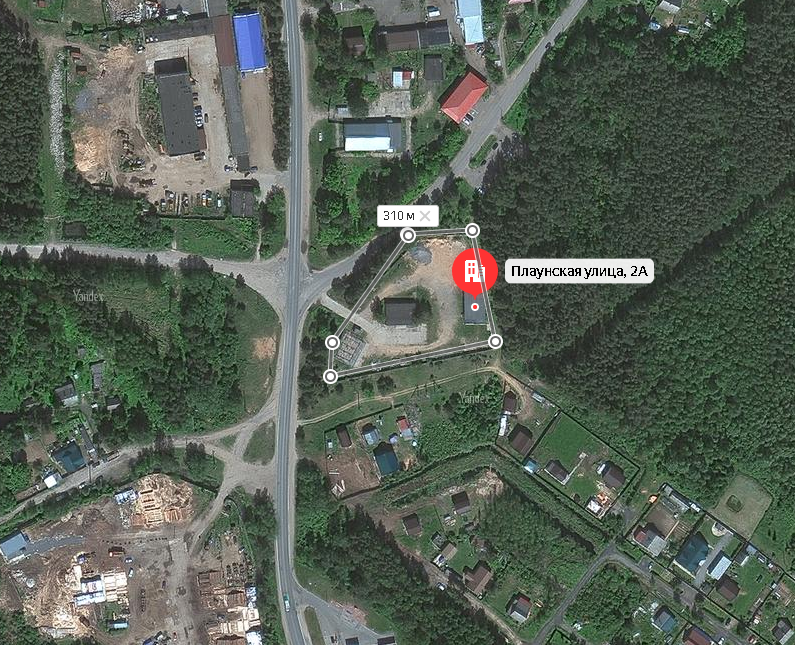 г. Тихвин является административным центром Тихвинского района Ленинградской области и Тихвинского городского поселения.г. Тихвин является административным центром Тихвинского района Ленинградской области и Тихвинского городского поселения.г. Тихвин является административным центром Тихвинского района Ленинградской области и Тихвинского городского поселения.г. Тихвин является административным центром Тихвинского района Ленинградской области и Тихвинского городского поселения.г. Тихвин является административным центром Тихвинского района Ленинградской области и Тихвинского городского поселения.г. Тихвин является административным центром Тихвинского района Ленинградской области и Тихвинского городского поселения.г. Тихвин является административным центром Тихвинского района Ленинградской области и Тихвинского городского поселения.г. Тихвин является административным центром Тихвинского района Ленинградской области и Тихвинского городского поселения.г. Тихвин является административным центром Тихвинского района Ленинградской области и Тихвинского городского поселения.г. Тихвин является административным центром Тихвинского района Ленинградской области и Тихвинского городского поселения.г. Тихвин является административным центром Тихвинского района Ленинградской области и Тихвинского городского поселения.Характеристика имуществаХарактеристика имуществаХарактеристика имуществаХарактеристика имуществаХарактеристика имуществаХарактеристика имуществаХарактеристика имуществаХарактеристика имуществаХарактеристика имуществаХарактеристика имуществаХарактеристика имуществаЗемельный участок,кадастровый номер:  47:13:1201005:36Земельный участок в аренде, площадь 2 782,00 кв.м.Земельный участок в аренде, площадь 2 782,00 кв.м.Земельный участок в аренде, площадь 2 782,00 кв.м.Земельный участок в аренде, площадь 2 782,00 кв.м.Земельный участок в аренде, площадь 2 782,00 кв.м.Земельный участок в аренде, площадь 2 782,00 кв.м.Земельный участок в аренде, площадь 2 782,00 кв.м.Земельный участок в аренде, площадь 2 782,00 кв.м.Земельный участок в аренде, площадь 2 782,00 кв.м.Земельный участок в аренде, площадь 2 782,00 кв.м.Земельный участок,кадастровый номер:  47:13:1201005:8Земельный участок в аренде, площадь 3 660,00 кв.м.Земельный участок в аренде, площадь 3 660,00 кв.м.Земельный участок в аренде, площадь 3 660,00 кв.м.Земельный участок в аренде, площадь 3 660,00 кв.м.Земельный участок в аренде, площадь 3 660,00 кв.м.Земельный участок в аренде, площадь 3 660,00 кв.м.Земельный участок в аренде, площадь 3 660,00 кв.м.Земельный участок в аренде, площадь 3 660,00 кв.м.Земельный участок в аренде, площадь 3 660,00 кв.м.Земельный участок в аренде, площадь 3 660,00 кв.м.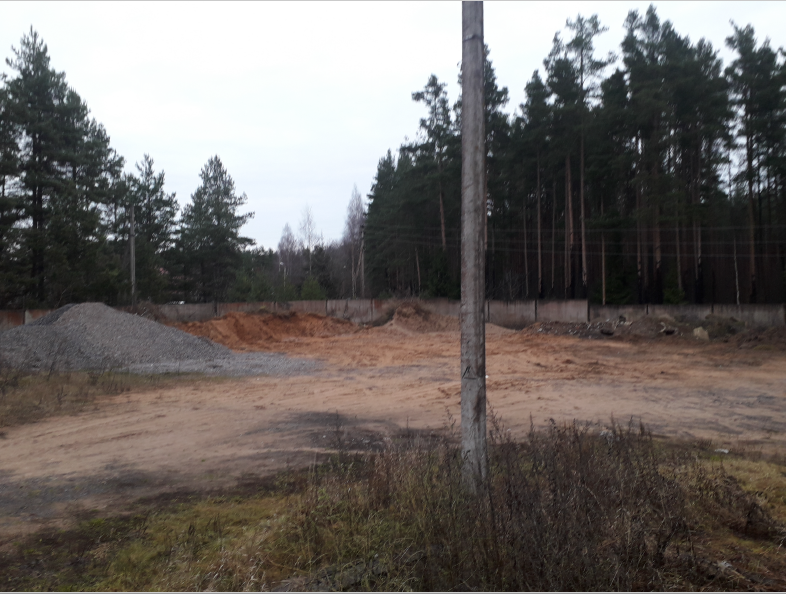 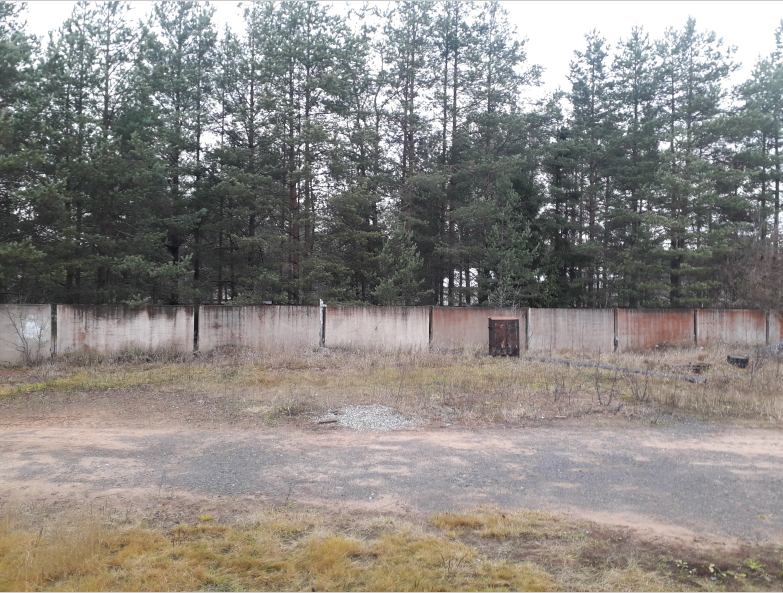 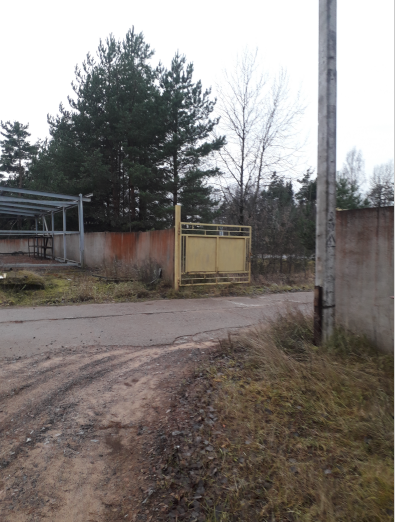 Здание гаража,кадастровый номер: 47:13:0000000:7377Здание гаража,кадастровый номер: 47:13:0000000:7377НазначениеНазначениеНазначениеНежилоеНежилоеФундаментыФундаментыБетонный ленточныйБетонный ленточныйЗдание гаража,кадастровый номер: 47:13:0000000:7377Здание гаража,кадастровый номер: 47:13:0000000:7377ЭтажностьЭтажностьЭтажность11КрышаКрышаПлоская, рубероидПлоская, рубероидЗдание гаража,кадастровый номер: 47:13:0000000:7377Здание гаража,кадастровый номер: 47:13:0000000:7377ПерекрытияПерекрытияПерекрытияСборные железобетонныеСборные железобетонныеПрилегающая  территорияПрилегающая  территорияОгорожена бетонными плитамиОгорожена бетонными плитамиЗдание гаража,кадастровый номер: 47:13:0000000:7377Здание гаража,кадастровый номер: 47:13:0000000:7377СтеныСтеныСтеныКирпичныеКирпичныеВысота потолка (м.)	Высота потолка (м.)	3,00/4,503,00/4,50Здание гаража,кадастровый номер: 47:13:0000000:7377Здание гаража,кадастровый номер: 47:13:0000000:7377Площадь (кв.м.)Площадь (кв.м.)Площадь (кв.м.)231,40231,40Санитарно-технические и электрические устройстваСанитарно-технические и электрические устройстваЭлектроснабжениеЭлектроснабжениеЗдание гаража,кадастровый номер: 47:13:0000000:7377Здание гаража,кадастровый номер: 47:13:0000000:7377ПерегородкиПерегородкиПерегородкиКирпичныеКирпичныеГод постройкиГод постройки19891989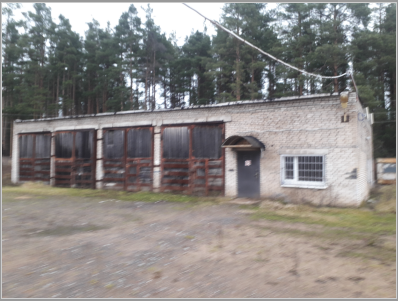 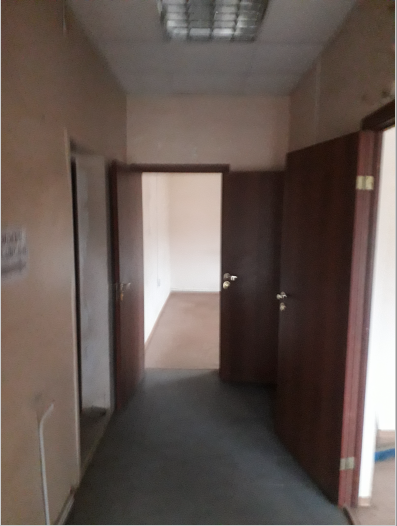 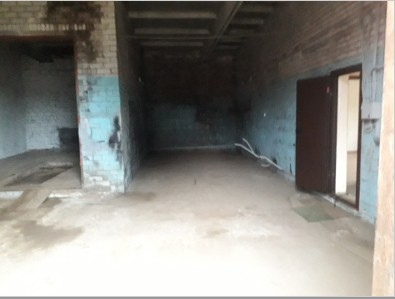 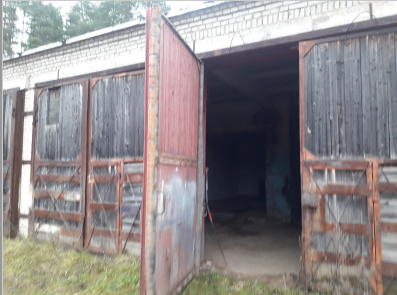 Здание склада баллонов,кадастровый номер: 47:13:0000000:7787Здание склада баллонов,кадастровый номер: 47:13:0000000:7787НазначениеНазначениеНазначениеНежилоеНежилоеФундаментыФундаментыСборный железобетонСборный железобетонЗдание склада баллонов,кадастровый номер: 47:13:0000000:7787Здание склада баллонов,кадастровый номер: 47:13:0000000:7787ЭтажностьЭтажностьЭтажность11КрышаКрышаПлоская, рубероидПлоская, рубероидЗдание склада баллонов,кадастровый номер: 47:13:0000000:7787Здание склада баллонов,кадастровый номер: 47:13:0000000:7787ПерекрытияПерекрытияПерекрытияСборные железобетонныеСборные железобетонныеПрилегающая  территорияПрилегающая  территорияОгорожена бетонными плитамиОгорожена бетонными плитамиЗдание склада баллонов,кадастровый номер: 47:13:0000000:7787Здание склада баллонов,кадастровый номер: 47:13:0000000:7787СтеныСтеныСтеныКирпичные/панельныеКирпичные/панельныеВысота потолка (м.)	Высота потолка (м.)	3,503,50Здание склада баллонов,кадастровый номер: 47:13:0000000:7787Здание склада баллонов,кадастровый номер: 47:13:0000000:7787Площадь (кв.м.)Площадь (кв.м.)Площадь (кв.м.)211,60211,60Санитарно-технические и электрические устройстваСанитарно-технические и электрические устройстваЭлектроснабжениеЭлектроснабжениеЗдание склада баллонов,кадастровый номер: 47:13:0000000:7787Здание склада баллонов,кадастровый номер: 47:13:0000000:7787ПерегородкиПерегородкиПерегородкиКирпичныеКирпичныеГод постройкиГод постройки19771977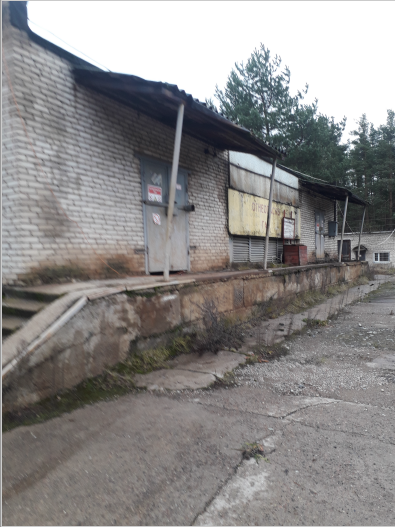 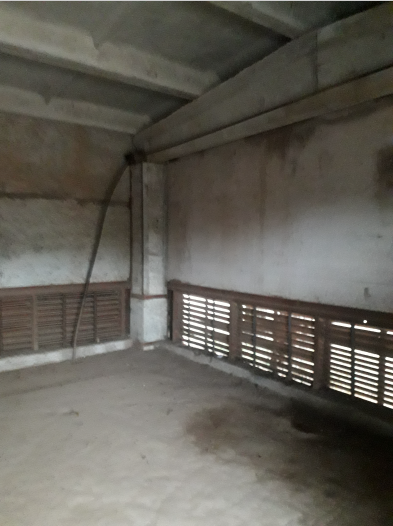 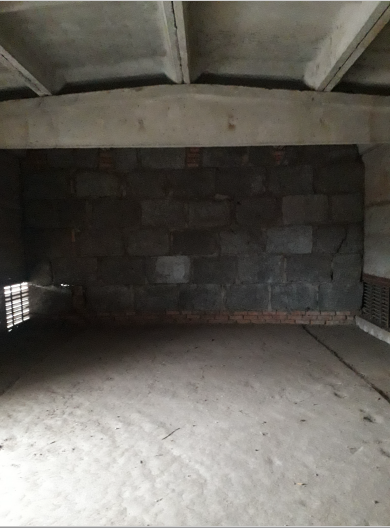 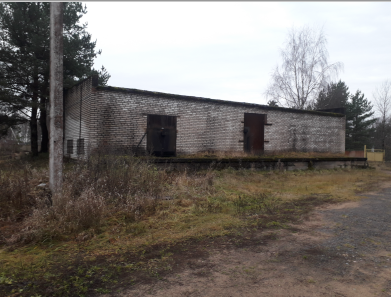 Способ реализации – заключение договора аренды.Способ реализации – заключение договора аренды.Способ реализации – заключение договора аренды.Способ реализации – заключение договора аренды.Способ реализации – заключение договора аренды.Способ реализации – заключение договора аренды.Способ реализации – заключение договора аренды.Способ реализации – заключение договора аренды.Способ реализации – заключение договора аренды.Способ реализации – заключение договора аренды.Способ реализации – заключение договора аренды.